	บันทึกข้อความ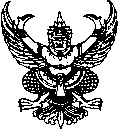 ส่วนราชการ ที่	วันที่เรื่อง  ขออนุมัติโครงการเรียน	อธิการบดีมหาวิทยาลัยราชภัฏพิบูลสงครามด้วย .............((ชื่อหน่วยงาน))........... มีความประสงค์จะขออนุมัติโครงการ และดำเนินงานโครงการ ........................................ โดยมีวัตถุประสงค์เพื่อ...................... จัดขึ้นระหว่าง...((วันที่/เดือน/พ.ศ.- วันที่/เดือน/พ.ศ.-))...โดยใช้งบประมาณจาก โครงการตามแผนปฏิบัติการประจำปีของหน่วยงานรหัสงบประมาณ................................................ งบประมาณ จำนวน ........................................................บาท โครงการนอกแผนปฏิบัติการประจำปีของหน่วยงาน งบประมาณของหน่วยงาน โดยใช้งบประมาณจาก............................................รหัสงบประมาณ................................................ งบประมาณ จำนวน .........................................................บาทงบประมาณจากหน่วยงานภายนอก โดยใช้งบประมาณจาก...............................รหัสงบประมาณ........................................(ถ้ามี) งบประมาณ จำนวน .........................................................บาทงบประมาณจากมหาวิทยาลัยฯ จำนวน ......................................................บาทซึ่งมีรายละเอียดโครงการ และกำหนดการดังเอกสารที่แนบมาพร้อมนี้ (กรุณาแนบแบบ     กนผ.01 และกำหนดการ) จึงเรียนมาเพื่อโปรดพิจารณาอนุมัติ................................................(..............ชื่อ – นามสกุล.............)                            ผู้ขออนุมัติโครงการ1. ความคิดเห็นของคณบดี/ ผู้อำนวยการสำนัก-สถาบัน หรือหน่วยงานเทียบเท่าเห็นควรอนุมัติอื่น ๆ....................................................................................................................................................................................................................................(ลายมือชื่อ)                       (ตำแหน่ง..................................................)                               ............/................./.............5. อธิการบดี/ ผู้มีอำนาจสั่งการอนุมัติ โครงการและงบประมาณของหน่วยงานอนุมัติ โครงการและงบประมาณของมหาวิทยาลัยฯ.........................................................................................................................................................................................ไม่อนุมัติ อื่นๆ ......................................................................
………………………………………………………………..……………………………………………………………………………………………………..                                                                              ...............................................(ลายมือชื่อ)                       (ตำแหน่ง..................................................)                                       ............/................./.............2. งานธุรการของมหาวิทยาลัยเรียน อธิการบดีฯ เพื่อโปรดทราบและสั่งการ เห็นสมควรให้..................................................................................................................................................................................................................................................................................................................................................(ลายมือชื่อ)                       (ตำแหน่ง..................................................)                                       ............/................./.............5. อธิการบดี/ ผู้มีอำนาจสั่งการอนุมัติ โครงการและงบประมาณของหน่วยงานอนุมัติ โครงการและงบประมาณของมหาวิทยาลัยฯ.........................................................................................................................................................................................ไม่อนุมัติ อื่นๆ ......................................................................
………………………………………………………………..……………………………………………………………………………………………………..                                                                              ...............................................(ลายมือชื่อ)                       (ตำแหน่ง..................................................)                                       ............/................./.............2. งานธุรการของมหาวิทยาลัยเรียน อธิการบดีฯ เพื่อโปรดทราบและสั่งการ เห็นสมควรให้..................................................................................................................................................................................................................................................................................................................................................(ลายมือชื่อ)                       (ตำแหน่ง..................................................)                                       ............/................./.............6. กองนโยบายและแผน  ทราบ  เห็นควรให้...................................................................................................................................................................................................................................................................................................................................................................................(ลายมือชื่อ)                       (ตำแหน่ง..................................................)                                       ............/................./............. ทราบ   ออกรหัสงบประมาณโครงการนอกแผนปฏิบัติการ
ในระบบ i-MiS ดังนี้แผนงาน ............................................................................................หน่วยงาน ..........................................................................................กองทุน .............................................................................................. อื่นๆ.....................................................................................
.........................................................................................................................................................................................................................................................(ลายมือชื่อ)                       (ตำแหน่ง..................................................)                                       ............/................./.............3. กองนโยบายและแผน วิเคราะห์รายละเอียดเกี่ยวกับโครงการโปรดพิจารณาอนุมัติโครงการและงบประมาณงบประมาณของหน่วยงาน ...........................................บาทงบประมาณของมหาวิทยาลัยฯ.........................................................................................................................................................................................................................................อื่นๆ...................................................................................................................................................................................................................................................................................................................................(ลายมือชื่อ)                       (ตำแหน่ง..................................................)                                       ............/................./.............6. กองนโยบายและแผน  ทราบ  เห็นควรให้...................................................................................................................................................................................................................................................................................................................................................................................(ลายมือชื่อ)                       (ตำแหน่ง..................................................)                                       ............/................./............. ทราบ   ออกรหัสงบประมาณโครงการนอกแผนปฏิบัติการ
ในระบบ i-MiS ดังนี้แผนงาน ............................................................................................หน่วยงาน ..........................................................................................กองทุน .............................................................................................. อื่นๆ.....................................................................................
.........................................................................................................................................................................................................................................................(ลายมือชื่อ)                       (ตำแหน่ง..................................................)                                       ............/................./.............4. ความคิดเห็นของรองอธิการบดีที่เกี่ยวข้องเห็นควรอนุมัติอื่น ๆ ...................................................................................................................................................................................................................................(ลายมือชื่อ)                       (ตำแหน่ง..................................................)                                       ............/................./.............6. กองนโยบายและแผน  ทราบ  เห็นควรให้...................................................................................................................................................................................................................................................................................................................................................................................(ลายมือชื่อ)                       (ตำแหน่ง..................................................)                                       ............/................./............. ทราบ   ออกรหัสงบประมาณโครงการนอกแผนปฏิบัติการ
ในระบบ i-MiS ดังนี้แผนงาน ............................................................................................หน่วยงาน ..........................................................................................กองทุน .............................................................................................. อื่นๆ.....................................................................................
.........................................................................................................................................................................................................................................................(ลายมือชื่อ)                       (ตำแหน่ง..................................................)                                       ............/................./.............